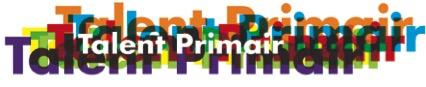 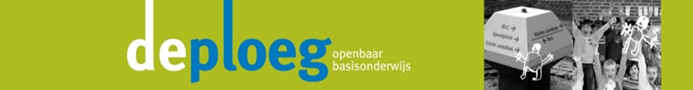 School: OBS De PloegOpgesteld d.d.  september 2017  1.InleidingDit schoolondersteuningsprofiel (SOP) beschrijft welke ondersteuning en begeleiding onze school leerlingen (met speciale onderwijsbehoeften) biedt. Vanaf 1 augustus 2014 is de wet passend onderwijs van kracht. Vanaf die datum hebben we te maken met respectievelijk de zorgplicht of de wet op gelijke behandeling. De essentie van het onderwijs blijft echter hetzelfde: iedere leerling uitdagen het beste uit zichzelf te halen. Dit document geeft onze mogelijkheden en ambities maar ook de grenzen aan. We beschrijven met welke externe ondersteuning deze grenzen opgerekt kunnen worden. In uitzonderlijke situaties constateren we dat een leerling meer ondersteuning nodig heeft dan we op onze school nu kunnen realiseren. In dat laatste geval gaan we, in overleg met u en met hulp van andere deskundigen, op zoek naar een school die wel de ondersteuning kan bieden die uw kind nu nodig heeft. Uitgangspunt bij passend onderwijs is: regulier als het kan, speciaal als het moet.Drie jaar geleden schreven we ons eerste SOP. Dit SOP kunt u zien als een vervolg. In 2014 beschreven we ontwikkelpunten waar we mee aan het werk zijn gegaan. In dit document leest u op welke onderdelen we ons de komende jaren verder willen ontwikkelen. Samenvattend: Dit SOP beschrijft welke zorg onze school kan realiseren, hoe we ons willen ontwikkelen en welke ondersteuning we nodig hebben.Passend onderwijs binnen Talent Primair:Ons samenwerkingsverband, Unita, heeft vastgelegd waar de basisondersteuning aan moet voldoen. Uiterlijk 1 augustus 2016 moest de basisondersteuning gerealiseerd zijn. Veel scholen binnen Talent Primair voldoen aan de gestelde criteria. Er blijven ontwikkelpunten, maar ook borging is van belang. Het is niet vanzelfsprekend dat de basisondersteuning op orde blijft. Dit vraagt een voortdurende inzet van bestuur, directie en leerkrachten. De focus wordt de komende jaren verlegd van het op orde brengen van de basisondersteuning naar het opbouwen van expertise binnen de scholen. We zetten waar mogelijk in op het oprekken van de bandbreedte van onze zorg. Door scholing, externe expertise, maar ook opgedane ervaring met leerlingen verwachten we steeds meer leerlingen een plek te kunnen geven binnen de scholen. Dit proces leidt ook tot groeiend specialisme op een aantal scholen. Een mooi voorbeeld hiervan is de mogelijkheid van voltijds Hoogbegaafden onderwijs bij de OBB. Talent Primair ziet dit als een organisch proces. Vanaf de werkvloer groeien er initiatieven. Het bestuur ziet het als zijn taak deze initiatieven ruimte te geven. Uitgangpunt moet zijn dat we denken in mogelijkheden. Professionaliteit houdt ook in dat je weet waar je grenzen en beperkingen liggen bij de afweging of een leerling geplaatst kan worden. Daarover verderop in dit document meer.Passend onderwijs binnen onze school:Het uitgangspunt van onze school is dat we een open houding hebben naar leerlingen die worden aangemeld. Wanneer een kind een speciale onderwijsbehoefte heeft brengen we in beeld wat het kind nodig heeft om toch te kunnen functioneren binnen onze school. Op grond daarvan gaan we bekijken of we dit kunnen bieden. Soms zal blijken dat er onvoldoende kennis binnen het team aanwezig is of dat het ons ontbreekt aan de juiste middelen of vaardigheden. Onze volgende stap is dan dat we gaan kijken of er anderen zijn die ons kunnen helpen ons onderwijs passend te maken, bijvoorbeeld:We gaan kijken bij een andere school;We vragen advies aan specialisten als een logopediste, orthopedagoog enz.We vragen om expertise en of middelen bij SWV Unita, cluster 1 of 2.Het onderzoeken van een plaatsing binnen het SBO of SO.Voor wie is het SOP?De belangrijkste functie van het SOP is gericht op het realiseren van Passend Onderwijs conform de Wet Passend Onderwijs en binnen de financiële mogelijkheden van Talent Primair en het Samenwerkingsverband Passend Onderwijs PO. Het SOP is het sturingsinstrument om leerlingen op basis van hun ondersteuningsbehoefte op de juiste school te plaatsen. De juiste school is de school die voor de betreffende leerlingen Passend Onderwijs kan en gaat verzorgen. Het SOP is voor de school de basis voor de communicatie met ouders en anderen. Het document beschrijft de onderwijskwaliteit die de school realiseert en de maatregelen die de school neemt om deze kwaliteit te kunnen inzetten. Voor ouders geeft dit een duidelijk beeld van wat de school te bieden heeft. Ouders hebben een beeld van de ontwikkelingsbehoeften van hun kind en de ondersteuning die daarbij nodig is. Op basis van het profiel van de school, hun eigen verwachtingen en mogelijkheden, kunnen ze hun keuze bepalen en hun kind aanmelden. Het SOP helpt het team om beredeneerde keuzes te maken ten aanzien van de verdere ontwikkeling van de school. De ambities vanuit het SOP krijgen een plaats in de beleidsontwikkeling van de school. Zowel schoolplan als jaarplan maken duidelijk op welke wijze aan deze ambities gewerkt wordt en welke resultaten de school bereikt. Het SOP geeft het schoolbestuur inzicht in de mate waarin voldaan wordt aan de zorgplicht en geeft het bestuur van het Samenwerkingsverband Passend Onderwijs informatie over hun opdracht te zorgen voor een dekkend onderwijsaanbod in de regio.Het SOP is door directie, IB-ers en team van de school samengesteld en besproken in de medezeggenschapsraad.  2.Algemene gegevensSchoolnaam: OBS De PloegAdres: Melkweg 42, 1251 PT LarenNaam directeur: R. PhilipsTel. nr.: 035-5334355Email: obsdeploeg@obsdeploeg.nlWebsite: www.obsdeploeg.nlBrinnummer: 19JJBestuur: Stichting Talent PrimairAdres: Amersfoortse straatweg 180C, 1272RR HuizenBestuursnummer: 41376  3.Onderwijsvisie/ schoolconceptAlle scholen binnen Talent Primair werken handelings- en opbrengstgericht. Als het gaat om handelingsgericht werken, passen we de 7 uitgangspunten toe:1. Onderwijsbehoeften staan centraal;2. Het gaat om afstemming en wisselwerking;3. De leerkracht doet ertoe;4. Positieve aspecten zijn van groot belang;5. We werken constructief samen;6. Ons handelen is doelgericht;7. De werkwijze is systematisch en transparant.De leerlingenzorg speelt zich af op verschillende niveaus:Adaptief onderwijs in de klas door de groepsleerkracht. Ondersteuning in de klas. Op dit niveau wordt de IB-er ingeschakeld en/of worden collegae geraadpleegd om het onderwijs in de groep aan de leerlingen te verbeterenOndersteuning op school. Op dit niveau worden kinderen uit de klas geholpen met een arrangement op maat. Te denken valt hier bijvoorbeeld aan sommige vormen van RT.Handelingsverlegenheid van de school: Unita (samenwerkingsverband) /of andere externe instantie wordt ingeschakeld. Er wordt bijvoorbeeld expertise of een arrangement aangevraagd.Wanneer deze zorg niet toereikend is kan plaatsing op een andere Basisschool, Speciaal Basisonderwijs of Speciaal Onderwijs het nodig zijn. 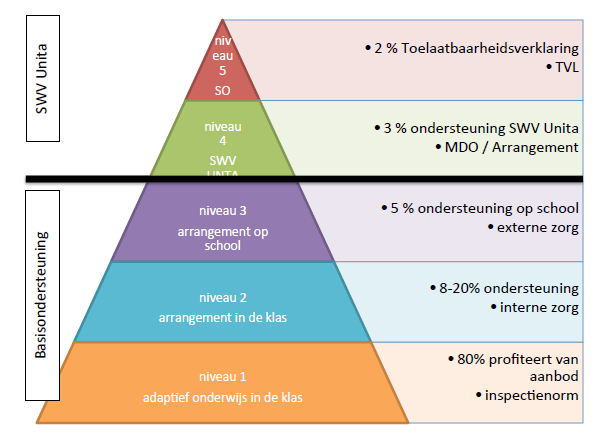 Binnen Talent Primair werken we opbrengstgericht. Opbrengst- en handelingsgericht werken is bewust, systematisch, doelgericht, cyclisch en planmatig werken aan het maximaliseren van prestaties. Deze prestaties blijven niet beperkt tot een aantal basisvaardigheden, bepaald aan de hand van cognitieve leerresultaten, maar hebben ook betrekking op sociaal emotionele resultaten die verwijzen naar de veiligheid op school. Tevredenheid van leerlingen, ouders en voortgezet onderwijs vullen het kijkkader aan. Opbrengst- en handelingsgericht werken is gericht op ontwikkeling van de leerling, maar op organisatieniveau ook op de ontwikkeling van personeel. Het is niet te herleiden tot één onderwijskundige maatregel, het is niet de verantwoordelijkheid van één of twee personen in de school. Ook is het niet één enkel resultaat dat de kwaliteit van de school kenmerkt. De opbrengsten van een school verbeteren, vraagt om een samenhangende onderwijskundige aanpak op alle niveaus binnen de school. Opbrengst- en handelingsgericht werken liggen in elkaars verlengde; beide vormen een twee-eenheid, waarin opbrengstgericht werken het feitelijke resultaat in kaart brengt en handelingsgericht werken structuur geeft aan een systematische uitwerking (leerlingen behoeften, afstemming, doelgericht werken).Binnen de school is de basisondersteuning verdeeld in drie niveaus:  Niveau 1. Adaptief onderwijs in de klas.  Dit vertaalt zich in de groepsplannen welke een verdeling laat zien van basis-, meer en weerniveau.Niveau 2: Deze ondersteuning is gericht op individuen die te weinig profiteren van het standaard aanbod van de leerkracht. Er ontstaat eens samenspel tussen leerkracht, leerling en ouder, vanuit de HGW gedachte. In overleg met de IB wordt een plan van aanpak gemaakt. Indien nodig wordt externe deskundigheid geraadpleegd.Niveau 3: Binnen de school zijn verschillende specialisten. Als de acties die voortvloeien uit niveau 2 onvoldoende voortgang teweeg brengen worden de interne (en eventueel externe) specialisten geraadpleegd.Wanneer de zorg deze niveaus overstijgt wordt advies bij Unita ingewonnen en wordt in overleg met de ouders een groeidocument aangemaakt.Bij interne overdracht worden de vorderingen vermeld in het digitale leerlingdossier van parnassys.De IB is procesbewaker en houdt middels groepsbesprekingen de vinger aan de pols. Zij is de eerste persoon die geconsulteerd wordt als de leerkracht met een hulpvraag zit. De IB-ers hebben een structureel, maandelijks overleg aangaande de zorgleerlingen met de directie. Het team wordt tijdens studiedagen en teamoverleggen minimaal 3 keer per jaar geïnformeerd over de voortgang. Indien gewenst vinden tijdens bouw- of teamoverleggen leerlingbesprekingen plaats via de incidentmethode.De visie van het bestuur op het onderwijsSamen sterk maar toch uniek.In deze schoolgids staat het antwoord van onze school op de opdracht van het bestuur:OnderwijsDe basisscholen zijn primair de instituten voor het geven van onderwijs, waarbij we eisen stellen aan het pedagogisch handelen van de leerkrachten. Voorop staat dat de verschillende onderwijslocaties kwalitatief goed onderwijs geven aan zoveel mogelijk kinderen. Alle kinderen kunnen, waar dit redelijkerwijs mogelijk en verantwoord is, onderwijs op onze basisscholen ontvangen.OpvoedingEr is aandacht voor de sociaal-emotionele ontwikkeling van de kinderen. Kinderen worden aangesproken op hun creatieve vermogens en ze worden in contact gebracht met culturele uitingen. Eveneens wordt veel zorg besteed aan opvoedingsaspecten als tolerantie, respect voor elkaar en het bijbrengen van normen en waarden.OpvangOnze scholen maken gebruik van alle mogelijke middelen om het onderwijs voor al onze kinderen zo optimaal mogelijk te laten zijn. Opvang tijdens lunchtijd en na schooltijd hoort daarbij. Waar mogelijk worden de krachten gebundeld. Er zijn  relaties gelegd met het peuterspeelzaalwerk, het sociaal-cultureel werk en  buitenschoolse opvang.BSO de MelkwegSinds 1 november 2011 is in ons gebouw BSO de Melkweg gevestigd. Hier kunnen de kinderen na schooltijd worden opgevangen door de pedagogische medewerkster van “Montris-kinderarrangementen”. Voor vragen omtrent de naschoolse opvang of direct aanmelden verwijzen wij u naar www.Montris.nlPeuterspeelzaalSinds maart 2010 is kinderopvang/peuterspeelzaal “Ploegmaatjes” gevestigd in het gebouw van “de Ploeg”. De school is  deze peuterspeelzaal zelf opgestart. Als school vinden we het belangrijk dat ook de jongste kinderen al een plaats binnen de school krijgen. Op deze manier werken we al op jonge leeftijd aan een band met de kinderen en ouders. De stap naar de basisschool wordt kleiner en een eventuele (taal)achterstand bij het jonge kind kan snel gesignaleerd worden. Peuters zijn vanaf 2 jaar welkom op deze gezellige peuterspeelzaal. Alle leidster zijn VVE-gecertificeerd en zij bieden een zo taalrijk mogelijke omgeving. Voor meer informatie kunt u terecht op www.ploegmaatjes.nl.Algemene toegankelijkheid van het onderwijsDe scholen van de stichting zijn toegankelijk voor alle leerlingen, ongeacht afkomst, levensbeschouwing en/of geloofsovertuiging. Op onze school staat de ontmoeting tussen mensen centraal. Daarbij worden verschillen niet verzwegen, maar juist actief gebruikt als uitgangspunt voor het onderwijs. De kinderen worden zo voorbereid op onze maatschappij, waarin zij te maken hebben met veelzijdige opvattingen, meningen en gebruiken.Respect, acceptatie en tolerantie zijn begrippen die worden omgezet in een levenshouding.1       Pedagogische uitgangspuntenAlgemene uitgangspuntenMensen en kinderen verschillen. Ze verschillen in talent, tempo en temperament. Ze verschillen in culturele-. sociale-, en economische achtergrond. Vanuit onze identiteit staan we daar open voor. Rekening houdend met deze verschillen moeten de leerlingen op onze basisschool De Ploeg een ononderbroken ontwikkelingsproces kunnen doorlopen. De school wil, binnen het leerstofjaar- klassensysteem, de individuele ontwikkeling van elk kind stimuleren en proberen elke leerling voor te bereiden en toe te rusten, zodat ze hun dagelijkse en toekomstige taken kunnen uitvoeren.De school wil een school zijn voor alle kinderen, ook voor hen die zich anders ontwikkelen dan de meeste leeftijdsgenoten. Wij gaan ervan uit  dat het in het belang van het kind is, indien mogelijk, de binding met de gewone situaties van de school, de plaats, de stad en de vriendjes te behouden. De school biedt een veilig leer- en leefklimaat en werkt volgens de kerndoelen van het ministerie van Onderwijs Cultuur en Wetenschappen. Dit houdt in dat voor alle kinderen een basisprogramma geldt en dat alle leerlingen met een vast omschreven pakket kennis en vaardigheden naar het voortgezet onderwijs doorstromen. Daarnaast willen wij bij onze leerlingen attitudes ontwikkelen zoals zelfstandigheid, zelfredzaamheid en het nemen van verantwoordelijkheid. Onze missieAls Ploeg staan we samen sterk om :·          Alle kinderen goed kwalitatief onderwijs te bieden;·          Een zo hoog mogelijke opbrengst te behalen, vanuit ieders mogelijkheden;·          Kinderen leerstof aan te bieden op maat;·          Kinderen vanuit verschillende sociale en culturele achtergronden te verwelkomen;·          Kinderen te leren zelfstandig te werken;·          Kinderen sociale vaardigheden aan te leren, respectvol te leren omgaan met elkaar en een positieve instelling aan te nemen;·          Gebruik te maken van kwaliteiten van anderen;·          Ons te richten op de toekomst en nieuwe media een rol te laten spelen;·          Kinderen te stimuleren samen te leven en samen te werken.Als Ploeg staan we samen sterk om kinderen in een veilige omgeving te inspireren tot leren met plezier.SchoolklimaatOm tot een volwaardig mens te kunnen opgroeien, is een goede sfeer op school belangrijk. De school is ‘een tweede thuis’ voor de kinderen, waarin geborgenheid en weerbaarheid, naast kennis en vaardigheden, belangrijke plaatsen innemen.In een tijd waarin vragen naar zingeving, normen en waarden steeds vaker worden gesteld, hechten wij als school veel waarde aan het klimaat waarbinnen ons onderwijs wordt gegeven. Wij stellen een vriendelijk en veilig leefklimaat op school zeer op prijs. Het bewust omgaan met normen en waarden, orde, regelmaat en grenzen hoort daar zeker bij. De sociaal–emotionele ontwikkeling heeft sterk onze aandacht. We proberen de kinderen te leren voor zichzelf op te komen en te zeggen wat zij vinden. Daarmee hopen we te komen tot een respectvolle interactie tussen kinderen onderling, maar zeker ook tussen kind en leerkracht. De klasDe kinderen brengen een groot gedeelte van hun tijd door in het klaslokaal. Het is daarom belangrijk dat de klas een plek is waar gestimuleerd en geïnspireerd wordt tot leren en werken. De groepsleerkracht besteedt daarom  aandacht aan het aantrekkelijk en overzichtelijk maken van het klaslokaal. Er zijn in alle lokalen meerdere grote prikborden aanwezig om werk van de kinderen tentoon te stellen. Wanneer er een bepaald project of thema speelt, zorgt de leerkracht voor de aankleding van de klas.Persoonlijke ontwikkelingNaast het aanbieden van de leerstof vinden we de persoonlijke ontwikkeling van het kind van groot belang. We willen de kinderen niet alleen de nodige kennis en vaardigheden leren, maar hen ook aanmoedigen tot zelfstandigheid, kritisch denken en handelen, leren omgaan met zichzelf en de ander, keuzes kunnen maken en het plannen van het werk. Deze vaardigheden zijn aspecten van ons onderwijs.Omgang met pestgedragReeds enige jaren zijn alle leerkrachten van de school bevoegd om de “Kanjertraining” (zie verder in deze schoolgids) te geven. Deze training houdt in dat de school een beleid voert op vijf sporen. De training biedt hulp en tips aan de pester en het gepeste kind, mobiliseert de zwijgende middengroep en biedt tips en hulp aan de leerkracht en de ouders. We hanteren de afspraken en regels die bij deze methode horen. Deze “Kanjerafspraken” zijn in elke groep te vinden. De methode wordt door de hele school gehanteerd. Als een kind een ander kind pest, dan nemen we zo snel mogelijk contact op met de ouders van beide kinderen. Samen met de ouders proberen we tot een werkbare oplossing te komen. Hierbij staat het belang van het kind én de groep centraal. De afspraken, die we in gesprekken maken, worden gedocumenteerd. Indien een kind agressief gedrag vertoont, scheldt, vloekt of schreeuwt wordt er contact opgenomen met de ouders om aan te geven dat we dat gedrag niet tolereren op school. Het kan voorkomen dat we een ouder vragen het kind op te komen halen. Een leerkracht is opgeleid tot kindercoach en een leerkracht is opgeleid tot het geven van “rots en water” trainingen. Daarnaast hebben wij een gedragsspecialist (Master SEN).Kanjerafspraken:·          We vertrouwen elkaar      	·          We helpen elkaar                            	·          Niemand speelt de baas  	·          Niemand lacht uit            Niemand doet zielig   4.Kengetallen leerlingenpopulatie huidig schooljaar en afgelopen jaar/jarenKengetallen leerlingenpopulatie huidig schooljaar en afgelopen jaar/jarenKengetallen leerlingenpopulatie huidig schooljaar en afgelopen jaar/jarenKengetallen leerlingenpopulatie huidig schooljaar en afgelopen jaar/jaren  5.Basisondersteuning en de stand van zakenDe schoolbesturen van het primair onderwijs in SWV Unita hebben samen de standaard afgesproken voor de basisondersteuning middels dertien richtinggevende afspraken (IJkpunten). Door middel van deze afspraken wordt duidelijk welk streefniveau aan basisondersteuning de besturen binnen SWV Unita willen bereiken. De basisondersteuning is datgene dat van iedere school binnen het samenwerkingsverband minimaal aan ondersteuningsmogelijkheden verwacht mag worden. De afspraken in dit document geven aan wat de verantwoordelijkheid van de verschillende schoolbesturen jegens het samenwerkingsverband is. Voor het opstellen van het SOP heeft elke school een scan gemaakt van de mate waarin de basisondersteuning gerealiseerd is. Het op orde brengen en houden van de basisondersteuning vraagt om een blijvende inzet van bestuur, directeur en leerkrachten. Hieronder geeft de school aan wat nog aandachtspunten zijn binnen de basisondersteuning.Basiszorg op de Ploeg kenmerkt zich door het werken met niveaugroepen, gekoppeld aan het werken met groepsplannen. De HGW/ 1- zorgroute is ingevoerd binnen de school. Differentiatie wordt zoveel mogelijk vormgegeven met behulp van de reguliere methoden. Door het toepassen van ons zelfstandigwerk-model ontstaat er ruimte om individueel of groepsgewijs ondersteuning te bieden. Er is een flink aantal leerlingen met speciale onderwijsbehoeften die onderwijs volgt binnen de school. Indien mogelijk vormt de onderwijsbehoefte uitgangspunt voor de leertijd en leerinhoud van de leerling.Juist het omgaan met gedragsverschillen vraagt aandacht. De kanjertraining biedt meestal aanknopingspunten. Daarnaast speelt de interne deskundigheid (gedragsspecialist) een grote rol in het delen van kennis. Indien noodzakelijk wordt de benodigde kennis extern ingeschakeld.Wij zouden scholing kunnen gebruiken op het gebied van differentiatie met het oog op de basisondersteuning. Op die manier wordt de groep kinderen met extra ondersteuningsbehoeften ( + en -) veel kleiner.Plusklas binnen school hoort op niveau 3. Ook arrangement plus valt hierin. In dit arrangement plus is REC 2 niet opgenomen.   6.Basiskwaliteit van het onderwijs (meest recent oordeel inspectie)Laatste inspectietoezicht d.d.: 12 april 2012Samenvatting: OBS de Ploeg heeft haar kwaliteit op orde en de inspectie handhaaft het basisarrangement. Wat gaat goed? De eindresultaten van de leerlingen op de vakgebieden Nederlandse taal en rekenen zijn goed. De leraren leggen de leerstof duidelijk uit. Ze zorgen voor een taakgerichte werksfeer en brengen structuur aan in de verschillende lesactiviteiten. De Ploeg heeft een veilig en prettig schoolklimaat. Er is oog voor het welzijn en de ontwikkeling van de leerlingen. De school heeft een professionele kwaliteitscultuur, waarin het team vanuit een gezamenlijk ontwikkelde visie met grote betrokkenheid werkt aan de ontwikkeling van de school. Wat kan beter? De leraren kunnen de kwaliteit van de lessen verder verbeteren als zij de instructie en de leerstof meer aan laten sluiten op wat de leerlingen nodig hebben. Hierdoor zullen leerlingen zich ook actiever en meer betrokken opstellen tijdens de les. De school kan in haar onderwijs bovendien meer aandacht besteden aan het vergroten van de zelfstandigheid en verantwoordelijkheid van de leerlingen. Ze kan dit doen door leerlingen vaardigheden aan te leren die hen in staat stellen zelf problemen op te lossen en op een onderzoekende manier te leren. Daarnaast kan de school de doelgerichtheid bij het werken aan verbeteringen versterken om zo een scherpere focus te krijgen op wat nodig is en men wil bereiken. Tenslotte kan de school de dialoog met zowel ouders als leerlingen over haar schoolontwikkeling meer uitbouwen. Beoordeling kwaliteitsaspecten: De Ploeg behaalt eindresultaten op de basisvakken die ruim boven de minimumnorm liggen, die de inspectie stelt. De school werkt opbrengstgericht en maakt bruikbare analyses van de trends per schooljaar. Naast de basisvakken heeft de school ook de ontwikkelingen van de leerlingen op het gebied van de zaakvakken, mondelinge en schriftelijke taalvaardigheid en de sociale vaardigheden goed in beeld. De aansluiting van de ambities op de kenmerken van de leerlingenpopulatie is nog een aandachtspunt. Tevens kunnen de streefdoelen preciezer geformuleerd worden zodat voor iedereen duidelijk is waar de lat ligt. Het aanbod is in orde. De school profileert zich naast de basisvakken op Engels en ICT. Op het gebied van de creatieve vakken lijkt het aanbod afhankelijk van de leerkracht. Het didactisch handelen van de leraren is in de basis op orde, leraren geven doelgerichte uitleg waarbij de betrokkenheid en taakgerichtheid van de leerlingen wordt gestimuleerd. 2 TOELICHTING OP DE OORDELEN 2.1 Kwaliteitsoordelen op de tien onderzochte standaarden Onderwijsresultaten 1 2 3 4 5 1.1 Resultaten • Onderwijsproces 1 2 3 4 • • • 2.1 Aanbod 2.2 Zicht op ontwikkeling 2.3 Didactisch handelen Pagina 7 van 20Het team kan de kwaliteit van de lessen verbeteren door in de instructie nog meer af te stemmen op de onderwijsbehoeften van de leerlingen. Beter presterende leerlingen kunnen bijvoorbeeld al eerder aan het werk. Ook het inzetten van activerende werkvormen bij de basisvakken kan de betrokkenheid van de leerlingen verder verhogen. Op de Ploeg houden de leraren zicht op de ontwikkeling van hun leerlingen. De informatie uit de toetsen en observaties wordt gebruikt om het onderwijs af te stemmen op het niveau en de onderwijsbehoeften van leerlingen en om te bepalen welke leerlingen extra begeleiding of zorg nodig hebben. De systematische cyclus van evalueren, analyseren, doelen stellen en aanpak wordt hierin doorlopen maar kan nog wel verdiept worden. Het zorgsysteem biedt op zich wel voldoende aangrijpingspunten om alle leerlingen te signaleren, maar de zorg en begeleiding kan meer diepgang krijgen als voor individuele leerlingen én voor groepen leerlingen de doelen en aanpak nauwkeuriger vast worden gelegd. De in het groepsplan genoemde verlengde instructie is niet altijd voldoende toegesneden op de individuele hulpvraag van de leerling. Tevens ervaren leraren door het werken in combinatiegroepen een planningsprobleem voor de uitvoering van individuele hulp. De school heeft aangegeven dat in het komend schooljaar door het in gebruik nemen van een nieuw format voor de groepsplannen de kwaliteit van de analyse en aanpak een impuls zal krijgen. Op de Ploeg is sprake van een rustig en veilig schoolklimaat. Zowel ouders, leerlingen als leerkrachten vinden het prettig op school en ervaren dat er gemakkelijk contact kan worden gemaakt met zowel de leraren als directie en intern begeleider. Er zijn duidelijke regels en afspraken die aan alle geledingen onder de aandacht worden gebracht. De school brengt de sociale ontwikkeling van de leerlingen in kaart en geeft waar nodig extra begeleiding op groeps- of op individueel niveau. Ook maakt ze gebruik van een methode voor sociaal-emotionele ontwikkeling. De school wil verder toewerken naar een ambitieus leerklimaat. Ze doet dit door de leerlingen zelf een rapport te laten maken en hen bij de voortgangsgesprekken uit te nodigen. Schoolklimaat en veiligheid 1 2 3 4 • • 3.1 Schoolklimaat 3.2 Veiligheid Pagina 8 van 20 De school kan hierin nog stappen maken door expliciet te vragen aan alle leerlingen aan welke doelen zij willen werken en hoe het onderwijs hierin ondersteunend kan zijn. De school heeft een veiligheidsbeleid en een vertrouwenspersoon, daarnaast wordt regelmatig de veiligheidsbeleving onder leerlingen, leraren en ouders gemeten. De Ploeg heeft zicht op haar kwaliteit en werkt vanuit duidelijke kernwaarden aan haar ontwikkeling. Er worden teambreed trendanalyses gemaakt en besproken met elkaar. Op basis daarvan worden conclusies getrokken en waar nodig aanpassingen gedaan voor het handelen in de groep. De teamleden voelen zich nauw betrokken bij het verbeterproces en zetten zich in om de kwaliteit van het onderwijs te verhogen. In het jaarplan staan de beleidsdoelen kort omschreven. Niet duidelijk is echter wat de aanleiding van de gekozen doelen zijn, noch op basis van welke evaluatie deze tot stand zijn gekomen. Evenmin is een tijdpad en verantwoordelijkheden vastgelegd. De kwaliteitscyclus heeft dan ook verdieping nodig om te voorkomen dat de verbeteractiviteiten verwateren. De teamleden ervaren een prettige en open cultuur waar iedereen elkaar ondersteunt en zich inzet voor de schoolontwikkeling. Door het ‘open deurenbeleid’ kunnen de leraren elkaar gemakkelijk consulteren. Structurele intervisie en systematische collegiale consultatie waarin vanuit duidelijke verantwoordelijkheden feedback aan elkaar wordt gegeven is hierbij nog een mogelijk verbeterpunt. De school informeert ouders over haar schoolbeleid. Ze kan zich nog verbeteren door zowel met ouders als met de leerlingen meer in gesprek te gaan over hun ideeën over de ontwikkeling van de school. Kwaliteitsprofiel: Preventief en planmatig handelen wordt gedaan op basis van gestelde (tussen)doelen. De resultaten van het aanbod worden in kaart gebracht, geanalyseerd en vergeleken met de schoolstandaard. Dit wordt op deze school: Voor de verschillende leergebieden 2X per jaar gedaan: Rekenen/wiskunde - Begrijpend lezen - Spelling - Technisch lezen - woordenschat Voor de verschillende vakoverstijgende leergebieden 2 X per jaar gedaan: ZIEN groep 1 t/m 8 - HB screening 1x per jaar groep 2 t/m 8 Het didactisch handelen van het team wordt getypeerd door: Differentiatie in zowel: Instructie, verwerking, leertijd sturend vanuit instructiemodel instructie in meerdere niveaus Het pedagogisch handelen van het team wordt getypeerd door: positieve feedback ten aanzien van de leergebieden, de vakoverstijgende gebieden Klassenmanagement: Het team voert in tijd, ruimte en middelen 3 aanpakken uit Leertijd: Geplande leertijd op de roosters is gelijk aan de gestelde leertijd om de ambities te halen. Om leerstofdoelen te halen organiseren teamleden meer leertijd bovenop de basisleertijd. Leerstofdoelen: de leerstofdoelen-tussendoelen worden gepland in groepsplannen   7.Extra ondersteuningZorg op niveau 1, 2 en 3Onze school biedt breedtezorg. We dragen de verantwoordelijkheid voor het onderwijs, de zorg en de ontwikkeling van de leerlingen, maar roepen daarbij ook hulp in van buitenaf. We hebben een breed netwerk; er zijn bijvoorbeeld contacten met de verschillende Regionale Expertise Centra, de GGD, Jeugdzorg en maatschappelijk werk. Daarbij hebben we goede contacten met het Samenwerkingsverband en maken gebruik van de MDO’s en ZAT-overleg. Hieronder beschrijven we welke specifieke mogelijkheden we bieden bovenop de basisondersteuning om binnen de school tegemoet te komen aan de onderwijsbehoeften van leerlingen:OBS de Ploeg is een Opleidingsschool dus extra handen door inzet van stagiaires. Daarnaast hebben wij een onderwijsassistent en een arrangementsbegeleider. Om in de dagelijkse schoolpraktijk deze zorg op niveau 1,2 en 3 tot stand te brengen, maken wij (met de minimale aanvullende financiële mogelijkheden) gebruik van extra handen in en buiten de klas.Zorg op niveau 4 (MDO) en 5Bij leerlingenzorg op niveau 4 werken we volgens het HGW schema van het samenwerkingsverband Unita. Schematisch ziet dit er als volgt uit: 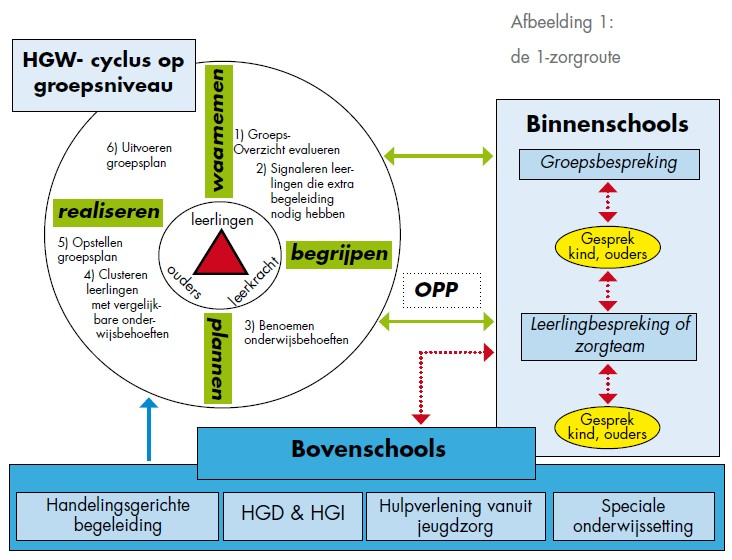 In een MDO-traject worden stimulerende en belemmerende factoren van een leerling besproken en vastgelegd in een groeidocument. Dit document wordt samen met de ouder(s) ingevuld en besproken. Ook de overeenkomsten en de verschillen tussen bijvoorbeeld gedrag op school en thuis worden besproken (onderbouwd met concrete voorbeelden). Om inzicht in de situatie te krijgen volgt een analyse: hoe zit het met de wisselwerking en afstemming tussen wat het kind nodig heeft in onderwijs en opvoeding en wat het al dan niet krijgt. Wat lukt de school en ouders wel en wat lukt ze (nog) niet? Naast onderwijsbehoeften is er dus ook aandacht voor de opvoedbehoeften; samenwerking met Jeugdzorg is daarbij een voorwaarde. Ons uitgangspunt daarbij is: één kind, één gezin, één plan.Samenwerking met ouders en kinderenDaarnaast vragen we aan kinderen zelf en aan hun ouders wat zij nodig hebben om een bepaald doel te behalen: wat zijn hun ondersteuningsbehoeften? Wat kan de school voor hen betekenen? En we betrekken leerlingen meer actief bij het analyseren van de situatie, bij het formuleren van doelen en bij het zoeken naar oplossingen.  8.Randvoorwaarden van de schoolWe hebben als school een uitnodigende houding naar aangemelde leerlingen met een specifieke onderwijsbehoefte. Waar nodig passen we ons onderwijs aan of zoeken we naar externe expertise en middelen. Soms moeten we de conclusie trekken dat iets ons (nog) niet lukt, dat we een kind geen plek kunnen bieden. In dat geval gaan we met ouders en deskundigen op zoek naar een andere, goede plek voor uw kind. Hieronder beschrijven we wat onze randvoorwaarden zijn om uw kind goed onderwijs te kunnen bieden en waar onze grenzen liggen. We geven hier een richting aan. Het overzicht is niet uitputtend.Talent Primair beschikt over een IB-netwerk. Individuele scholen kunnen gebruik maken van bovenschoolse IB-expertise. De zorgstructuur van OBS de Ploeg wordt beschreven in het Zorgplan dat u vindt in bijlage 1.   9.Conclusie en ambitieConcluderend kan gezegd worden dat de basisondersteuning voor het grootste gedeelte staat. Er is een duidelijke doorgaande lijn en teambreed worden er afspraken gemaakt als het gaat om onderwijsinhoud. Deze afspraken worden door middel van groepsbesprekingen, observaties en bouwvergaderingen geëvalueerd en eventueel aangepast. Vaststelling door bevoegd gezag d.d.Advies (G)MR d.d. 25-09-2017Bijlagen:Zorgplan OBS de Ploeg 2017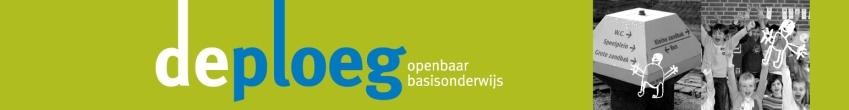 Zorgplan OBS de Ploeg 2017In dit document is beschreven hoe de leerlingenzorg op de OBS de Ploeg wordt vormgegeven. Er is voor gekozen om de cyclus van het gehele schooljaar opeenvolgend in tijd te beschrijven, hierdoor worden er items dubbel benoemd. Zo komen Klassenconsultaties en Groepsbesprekingen bijvoorbeeld twee keer voor in dit document. De te gebruiken formulieren zijn te vinden op de L:schijf/zorg/formulieren.Uitgangspunt bij de vormgeving van de leerlingenzorg is het ‘continuüm van zorg’. Hierin zijn vier zorgniveau ’s benoemd, die hieronder in de tabel zijn weergegeven. Op de OBS de Ploeg bieden wij de zorg tot en met niveau 3. Zie figuur 1 op de volgende bladzijde.figuur 1 zorgniveaus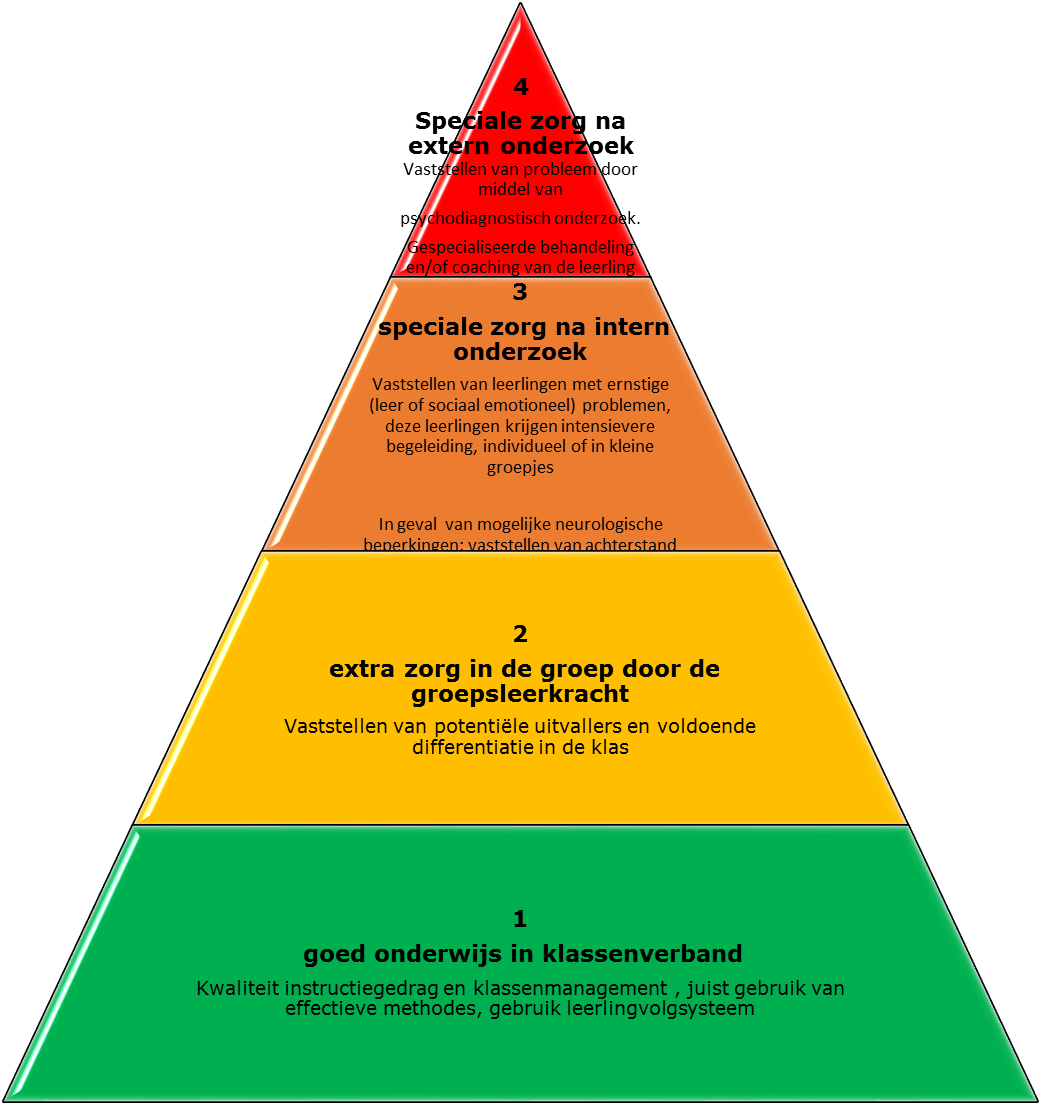 1 Groepsplannen – zorgniveau 2 - start schooljaarHet groepsplan wordt gebruikt om het onderwijs dat in de groep op drie niveaus (weer, basis en meer) gegeven wordt voor te bereiden en vast te leggen. Voor de groepsplannen maakt de OBS de Ploeg gebruik van een format, dit is te vinden op de L:schijf/zorg/groeps en handelingsplannen .Leerkrachten maken op basis van het groepsoverzicht  dat zij gekregen hebben van de leerkracht(en) van vorig schooljaar het groepsplan voor de vakken rekenen en spelling. Deze groepsplannen worden digitaal per mail of uitgeprint voor de start van de derde lesweek aan de IB-er gegeven.Week 3De IB-er geeft binnen twee weken feedback aan de leerkracht op het groepsplan.  De IB-er kan hiervoor gebruik maken van het formulier ‘kijkwijzer groepsplan’, dit hoeft niet. Week 5De leerkracht leest de feedback en past het groepsplan binnen twee weken na de ontvangen feedback aan. 2 Omgekeerde 10 minuten gesprekken – zorgniveau 1- start schooljaarWeek 1 t/m 5 Om de kinderen in de groep goed te kunnen begeleiden is het belangrijk dat de leerkracht en het kind elkaar goed leren kennen. Op de OBS de Ploeg doen we dit in de groepen 1 t/m 8 mede door het voeren van omgekeerde 10 min. gesprekken met ouders die de bijzonderheden van hun kind aan het begin van het schooljaar  aan de betreffende leerkrachten vertellen. 3	Oudergesprekken – zorgniveau 1- start schooljaarWeek 1 t/m 5Leerkrachten maken een afspraak en spreken met de ouders van zorgleerlingen en de leerlingen waarvan zij denken dat het nodig is. Dit gesprek wordt kort vastgelegd in Parnassys .4	Groepsbespreking – zorgniveau 1-2-  september  Week 4 tot ?Een groepsbespreking gaat over het groepsoverzicht en groepsplan, de aanpak voor de hele groep: hoe kan de leerkracht afstemmen op de onderwijsbehoeften in haar/zijn groep? Wat is haar groepsaanbod en waar maakt ze het op maat voor een groepje leerlingen of een individuele leerling? Wanneer de leerkracht minimaal twee keer per jaar met de IB-er een groepsbespreking houdt, dan hebben zij goed zicht op de vooruitgang van de leerlingen en de opbrengsten van het onderwijs. De leerlingen worden niet individueel besproken, dit kan indien nodig gebeuren tijdens een leerling-bespreking. Voor de groepsbespreking staat per groep 45 minuten ingepland. In het geval van duo-collega’s wordt de bespreking een keer gevoerd, in principe door één leerkracht liefst met beide. Een week voorafgaand aan de groepsbespreking zorgt de leerkracht ervoor dat de IB-er onderstaande zaken ontvangt ter voorbereiding:1. Een ingevuld formulier groepsbespreking (punt 1-3 en 6 moeten in elk geval ingevuld zijn, de rest kan tijdens het gesprek ingevuld worden).Indien de groepsbespreking niet is voorbereid dan kan de groepsbespreking niet plaatsvinden. In het formulier groepsbespreking zit een aanmeldingsmogelijkheid voor de leerling besprekingen, de leerlingen worden niet besproken tijdens de groepsbespreking zelf. 5	Leerlingbespreking  -zorgniveau 3- oktoberAan een leerlingbespreking nemen de IB-er en leerkracht deel en eventueel ook een andere interne deskundige van de school. Bij een duobaan is het wenselijk dat beide leerkrachten deelnemen, maar dit is niet altijd haalbaar. Vanuit HGW is het wenselijk dat ook de ouders voor deze bespreking worden uitgenodigd. Of dat zij er in ieder geval van op de hoogte zijn en weten wat er is besproken en welke afspraken er zijn gemaakt. Wanneer er na een leerling-bespreking nog vragen zijn waarvoor een externe deskundige nodig is om een vraag te beantwoorden, dan kan het een leerling zijn voor  een MDO: multidisciplinair overleg op school. Naast de leerling-besprekingen in oktober en maart/april is het gedurende de rest van het jaar ook mogelijk om een leerlingbespreking aan te vragen, de voorbereiding door kind/ouders/leerkracht hiervan is hetzelfde als de reguliere leerlingbesprekingen en staat hieronder beschreven. Tot slot is het vier keer per jaar mogelijk om een leerling in te brengen bij een intervisiebijeenkomst op één van de studiedagen. Week 7 tot ? (of ergens door het jaar heen als daar behoefte aan is)De tijdens de groepsbespreking aangemelde leerlingen worden besproken tijdens leerling besprekingen. Per leerling is voor een eerste gesprek een half uur beschikbaar. Voorafgaand aan de leerlingbespreking met de IB-er heeft de leerkracht een gesprek met de leerling zelf en een gesprek met de ouders. De leerkracht maakt een verslag hiervan en levert dit in een week voor de leerlingbespreking  bij de IB-er.Indien de leerlingbespreking niet is voorbereid dan kan de leerlingbespreking niet plaatsvinden. Na de leerlingbespreking besluiten leerkracht en IB-er of er een MDO-groeidocument opgesteld moet  worden ter voorbereiding van een MDO. Het invullen van het groeidocument ter voorbereiding op een MDO doen leerkracht en IB-er samen met ouders en wordt verstuurd naar UNITA. 6   Multidisciplinair overleg (MDO) Aan een MDO nemen naast de leerkracht, IB-er en ouders ook één of meer externe deskundigen uit de bovenschoolse pool deel, zoals een ambulant begeleider (AB-er), schoolpsycholoog/orthopedagoog, schoolarts, schoolmaatschappelijk werker of hulpverlener uit de jeugdhulp. Vandaar de term ‘multidisciplinair’. Vanuit zowel de leerlingbespreking op school alsmede vanuit de jeugdhulp/CJG/schoolnabij ZAT kan een aanmelding voor een MDO worden gedaan. Wanneer er na een leerlingbespreking nog vragen zijn waarvoor een externe deskundige nodig is, dan kan het een leerling voor een MDO zijn.Bij signalen vanuit de jeugdhulp/CJG/ZAT is de gezins- en thuissituatie reden voor een MDO, omdat die situatie het functioneren van het betreffende kind op school beïnvloedt. Indien er vanuit de schoolsituatie geen reden is voor een MDO, dan zal de jeugdhulp een overleg met ouders organiseren waarbij het vanuit HGW wenselijk is dat school wordt uitgenodigd of in ieder geval geïnformeerd, uiteraard alleen met toestemming van ouders. De IB-er heeft alle informatie over groeidocument en de inloggevens.7	Klassenconsultatie  - zorgniveau 1-2- november Week 12 tot ?De klassenconsultatie vindt plaats voor iedere leerkracht. Hierbij is de begeleidingsvraag van de leerkracht het uitgangspunt. De leerkracht ontvangt van de IB-er het formulier klassenconsultatie om in te vullen en kan  deze een week voor de klassenconsultatie inleveren bij de IB-er. De IB-er /directeur hebben voor de observatie is 30 minuten beschikbaar en voor de nabespreking 30 minuten. Dit aan de hand van de HGW checklist klassenconsultatie.Bij de klassenconsultatie kan naast de begeleidingsvraag van de leerkracht ook naar een schoolbreed ontwikkelingsitem (bijvoorbeeld groepsplan in werking) (begeleidingsvraag) is het uitdrukkelijk niet de bedoeling het hele formulier in te vullen.  De leerkracht benoemt aan het einde van het klassenconsultatiegesprek zelf de punten waaraan hij of zij wil gaan werken de komende tijd. Deze punten worden vastgelegd  en tijdens de volgende ronde klassenconsultaties zal dit formulier als startpunt gebruikt worden. 8	Groepsplannen – zorgniveau 2-  februariHet groepsplan wordt gebruikt om het onderwijs dat in de groep op drie niveaus (weer, basis en meer) gegeven wordt voor te bereiden en vast te leggen. Voor de groepsplannen maakt de OBS de Ploeg gebruik van een format, dit is te vinden op de L:schijf/zorg/groeps en handelingsplannen . Week 23Leerkrachten maken op basis van de evaluatie van het afgesloten groepsplan en eventuele nieuwe andere gegevens het nieuwe groepsplan voor de vakken rekenen en spelling. Deze groepsplannen worden digitaal per mail of uitgeprint voor week 24 aan de IB-er gegeven.Week 24De IB-er geeft binnen twee weken feedback aan de leerkracht op het groepsplan.  De IB-er kan hiervoor gebruik maken van het formulier ‘kijkwijzer groepsplan’, dit hoeft niet. Week 25De leerkracht leest de feedback en past het groepsplan binnen twee weken na de ontvangen feedback aan. 9	Groepsbespreking – zorgniveau 1-2 februari Een groepsbespreking gaat over het groepsoverzicht en groepsplan, de aanpak voor de hele groep: hoe kan de leerkracht afstemmen op de onderwijsbehoeften in haar/zijn  groep? Wat is haar groepsaanbod en waar maakt ze het op maat voor een groepje leerlingen of een individuele leerling? Wanneer de leerkracht minimaal twee keer per jaar met de IB-er een groepsbespreking houdt, dan hebben zij goed zicht op de vooruitgang van de leerlingen en de opbrengsten van het onderwijs. De leerlingen worden niet individueel besproken, dit kan indien nodig gebeuren tijdens een leerlingbespreking. Week 24 tot ?Voor de groepsbespreking staat per groep 45 minuten ingepland. In het geval van duo-collega’s wordt de bespreking een keer gevoerd, in principe door één leerkracht liefst met beideEen week voorafgaand aan de groepsbespreking zorgt de leerkracht ervoor dat de IB-er onderstaande zaken ontvangt ter voorbereiding:1 Analyse van de CITO resultaten en bevindingen en doelen voor de komende periode.  Een uitdraai van de vaardigheidsscore van Spelling /rekenen en begrijpend lezen.(de referentie vakken )2 Een ingevuld formulier groepsbespreking (punt 1 t/m 8)In het formulier groepsbespreking zit een aanmeldingsmogelijkheid voor een leerlingbespreking, de leerlingen worden niet besproken tijdens de groepsbespreking zelf. 10	Leerlingbespreking –zorgniveau 3-  maart-aprilAan een leerlingbespreking nemen de IB-er en leerkracht deel en eventueel ook een andere interne deskundige van de school. Bij een duobaan is het wenselijk dat beide leerkrachten deelnemen, maar dit is niet altijd haalbaar. Vanuit HGW is het wenselijk dat ook de ouders voor deze bespreking worden uitgenodigd. Of dat zij er in ieder geval van op de hoogte zijn en weten wat er is besproken en welke afspraken er zijn gemaakt. Wanneer er na een leerlingbespreking nog vragen zijn waarvoor een externe deskundige nodig is om een vraag te beantwoorden, dan kan het een leerling zijn voor  een MDO: multidisciplinair overleg op school. Naast de leerling besprekingen in oktober en maart/april is het gedurende de rest van het jaar ook mogelijk om een leerlingbespreking aan te vragen, de voorbereiding door kind/ouders/leerkracht hiervan is hetzelfde als de reguliere leerling besprekingen en staat hieronder beschreven. Tot slot is het vier keer per jaar mogelijk om een leerling in te brengen bij een intervisiebijeenkomst op één van de studiedagen. Week 27 tot ? (of ergens door het jaar heen als daar behoefte aan is)De tijdens de groepsbespreking aangemelde leerlingen worden besproken tijdens leerling besprekingen. Per leerling is een half uur beschikbaar. Voorafgaand aan de leerlingbespreking met de IB-er heeft de leerkracht een gesprek met de leerling zelf en een gesprek met de ouders. Indien de leerlingbespreking niet is voorbereid dan kan de leerlingbespreking niet plaatsvinden. Na de leerlingbespreking besluiten leerkracht en IB-er of er een groeidocument opgesteld moet  worden ter voorbereiding van een eventueel MDO. Het invullen van het groeidocument ter voorbereiding op een MDO doen leerkracht en IB-er samen. (zie: MDO punt 6)11	Klassenconsultatie zorgniveau 1-2- aprilWeek 30 tot ?Zie:  punt  713	Groepsplannen zorgniveau 2 - juniWeek 37Evaluatie en afronding van de groepsplannen. Aanpassen van groepsoverzicht. Voor de huidige groep indelen in niveaugroepen ter voorbereiding van de overdracht.Bij het rapport: Tips voor de volgende leerkracht van ouders en tips van kinderen opvragen14	Groeidocument en overdracht juniWeek 38 ‘Warme’ groepsoverdracht en invullen/aanvullen van het groeidocument (intern) in Parnassys van de leerlingen.